28 février 2018Premier SUV cabriolet de la marque : le conseil de surveillance de Volkswagen confirme l’arrivée du T-Roc version cabrioletLancement d’un nouveau cabriolet basé sur le T-Roc : dans le cadre de sa grande campagne produits, la marque Volkswagen annonce l’arrivée de son premier SUV cabriolet, qui sera produit à compter du premier semestre 2020 à Osnabrück. Lors d’une réunion, le conseil de surveillance du Groupe Volkswagen a confirmé un investissement nécessaire de plus de 80 millions d’euros dans le site de production. Grâce à cette décision, la marque poursuivra la belle réussite du cabriolet à Osnabrück et préserva ainsi l’emploi à l’usine.« Volkswagen évolue pour devenir une marque de SUV. Le T-Roc fixe déjà de nouvelles normes sur le segment des SUV compacts. Avec le T-Roc Cabriolet, nous ajoutons à notre gamme un modèle très émotionnel. Je suis ravi de pouvoir compter sur les dizaines d’années d’expérience de l’équipe d’Osnabrück en matière de cabriolets. L’usine d’Osnabrück a ainsi de belles perspectives d’avenir », déclare Herbert Diess, président du conseil d’administration de la marque Volkswagen.Les SUV contribuent actuellement de manière déterminante à la croissance de la marque phare du Groupe. Avec 720 000 Tiguan livrés, ce modèle figure dans le top 10 des modèles les plus vendus dans le monde et dans le top 3 des SUV. D’ici 2020, la marque devrait compter pas moins de 20 modèles de SUV dans sa gamme. Environ 40 % des véhicules vendus par Volkswagen devraient donc être des SUV. Avec le nouveau T-Roc Cabriolet, Volkswagen renforcera davantage sa présence sur le segment des SUV compacts, l’un des segments du secteur automobile enregistrant la plus forte croissance.L’investissement de plus de 80 millions d’euros dans la production du nouveau cabriolet permettra de moderniser complètement les technologies de production, l’assemblage et la logistique à Osnabrück. Après la phase de démarrage, la production devrait atteindre un volume de 20 000 véhicules par an.Avec le nouveau cabriolet basé sur le T-Roc, Volkswagen introduit ce style de carrosserie sur le segment des SUV en pleine croissance. Ce modèle perpétue la tradition du cabriolet Volkswagen, qui remonte à près de 70 ans. La version initiale du T-Roc a été lancée avec succès sur le marché européen fin 2017 et, à ce jour, plus de 40 000 commandes ont été passées pour ce modèle.Volkswagen Osnabrück GmbH emploie actuellement 2 300 personnes. En 2017, l’usine a assemblé plus de 76 000 véhicules sur ses trois lignes de production, dont le Tiguan et la Porsche Cayman. L’usine est par ailleurs responsable d’une partie de la peinture de la ŠKODA Fabia. Depuis la création de Volkswagen Osnabrück GmbH en 2011, plus de 280 000 véhicules ont quitté les chaînes d’assemblage.Press contact VolkswagenJean-Marc PontevillePR ManagerTél. : +32 (0)2 536.50.36Jean-marc.ponteville@dieteren.beS.A. D’Ieteren N.VMaliestraat 50, rue du Mail1050 Brussel/BruxellesBTW/TVA BE0403.448.140RPR Brussel/RPM Bruxelles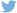 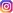 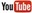 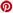 Plus d’informationshttp://www.dieteren.be/dieteren-auto-fr.htmlLe SUV cabriolet sera produit à Osnabrück à partir de 2020 Volkswagen investit 80 millions d’euros dans la productionLa belle réussite du cabriolet à Osnabrück se poursuitLe nouveau modèle garantit le volume de travail et l’emploiLe Groupe Volkswagenwww.volkswagenag.comD’Ieterenhttp://www.dieteren.com/fr